附件2个人用手机扫描二维码查询近14天轨迹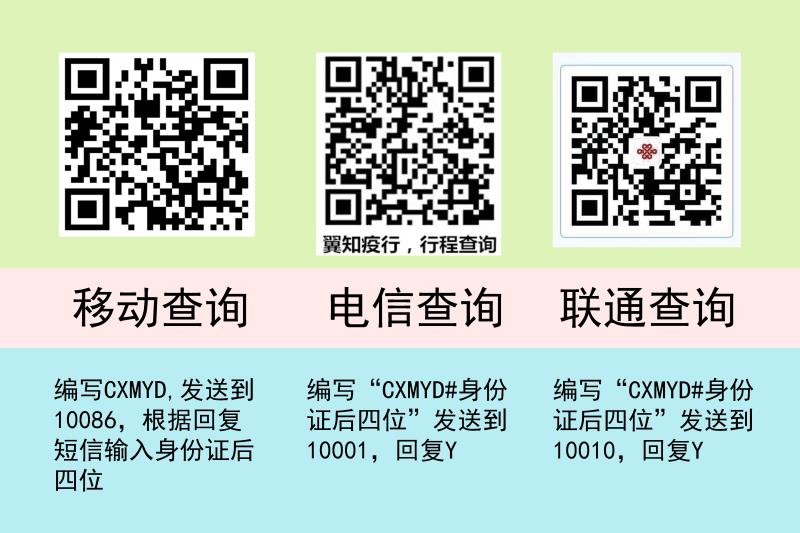 查询结果如下图： 姓名：张三     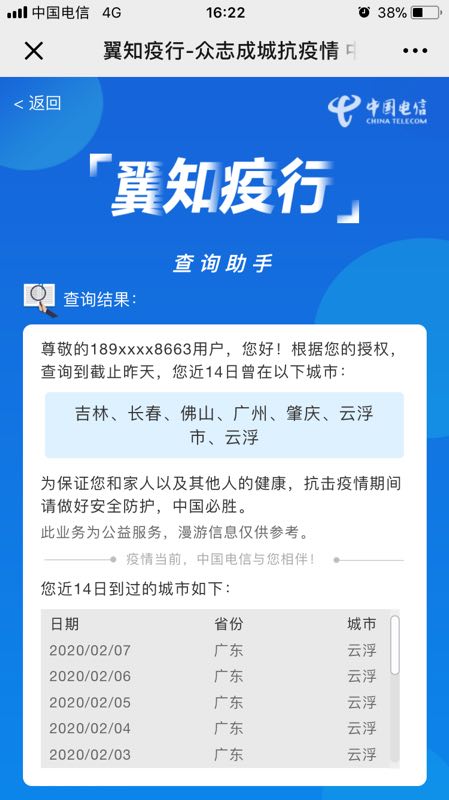 